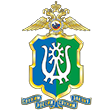 Территориальный орган МВД России по Ханты-Мансийскому району (дежурная часть)8 (3467) 398-102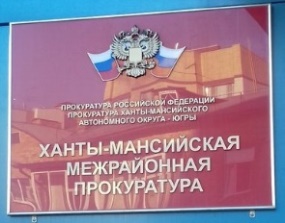 Ханты-Мансийскаямежрайонная прокуратура8 (3467) 329-556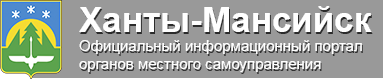  Администрация города Ханты-Мансийска (по социальным вопросам) 8-800-301-44-43 (ежедневно 9:00-21:00)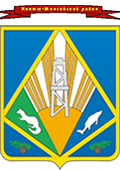 Администрация 
Ханты-Мансийского района
(ежедневно с 9:00-17:00)8 (3467) 352800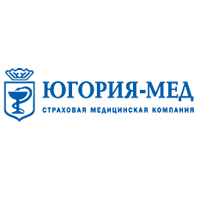 Акционерное общество«Группа страховых компаний «Югория»  Ханты-Мансийский филиал (заключение договоров страхования, их изменение и расторжение, 
прием обращений)8 (3467) 357-114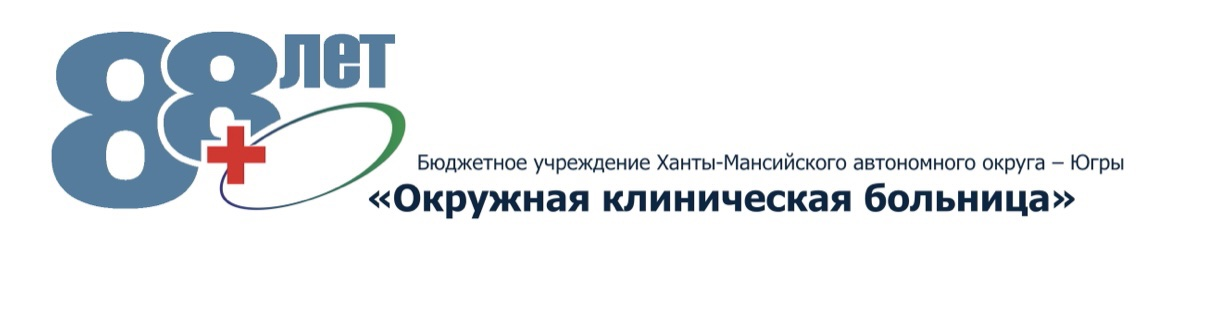 Окружная клиническая больница(по вопросам пациентовс инвалидностью) 
8-952-692-63-02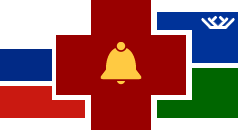 Казенное учреждение «Центр медицины катастроф» (при угрозе и возникновении нештатных и чрезвычайных ситуаций)8 (3467) 939-170
8 (3467) 939-1718-800-222-08-03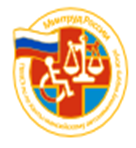 ФКУ «Главное бюро медико-социальной экспертизы»8 (3467) 301-6268 (3467) 301-627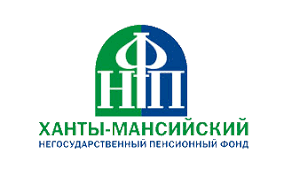 Акционерное общество «Ханты-Мансийский негосударственный пенсионный фонд» 8-800-100-09-10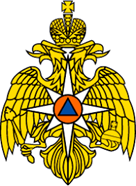 Единаядежурно-диспетчерская служба Ханты-Мансийского района (в случае чрезвычайной ситуации)8 (3467) 336-687 (круглосуточно)8 (3467) 330-401 (круглосуточно)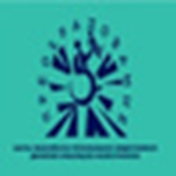 Ханты-Мансийский негосударственный центр бесплатной юридической помощи «Преобразование» 8 (3467) 327-638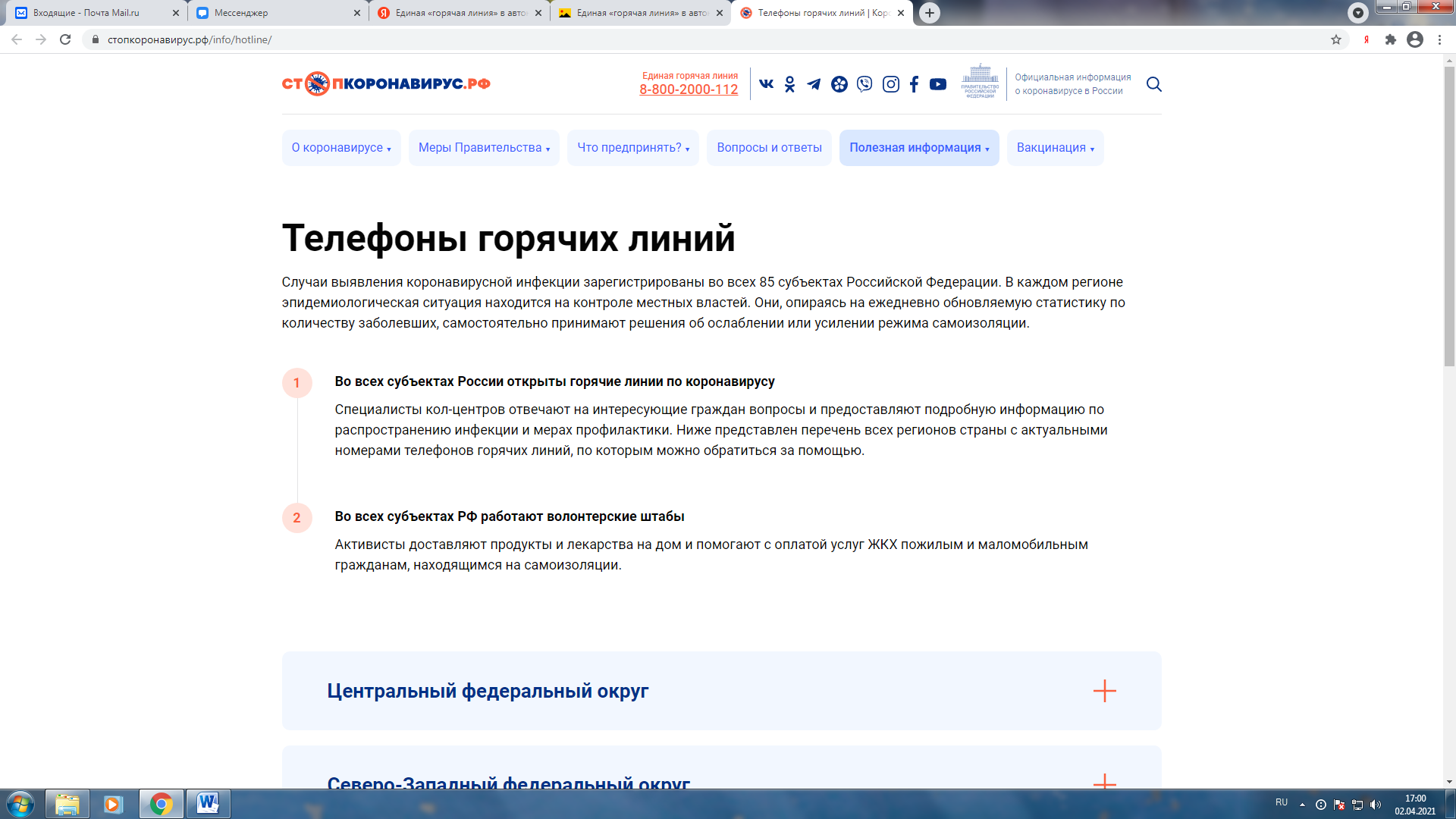 Единая горячая линия по противодействию коронавирусу в Ханты-Мансийске8 (3467) 300-112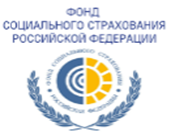 Государственное учреждение – региональное отделениеФонда социального страхования(по вопросам обеспечения инвалидов техническими средствами реабилитациии протезно-ортопедическими изделиями)8-800-100-05-30(пн-пт 9:00-18:00)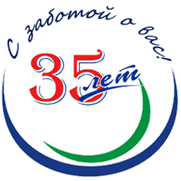 Ханты-Мансийская клиническая стоматологическая поликлиника(по вопросам организации и оказания медицинской помощи населению, лекарственного обеспечения граждан)8 (3467) 960-7958-950-516-60-74(пн-пт 10:00-17:00)